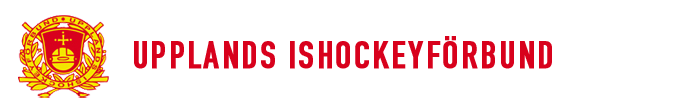 Upplands IshockeyförbundProtokoll		Nr 9 2022-2023Datum		13 marsPlats		Digitalt via TeamsNärvarande		Christian Borg		Ordförande		Annika Carlqvist		Christopher Hoerschelmann		Lill KarlssonKatarina Larsson	Niklas KarlssonAnton Wallgren	Tjänsteman kansli		Josefine Jakobsson	Tjänsteman kansliEj närvarande		Jonathan Léman		Jan Carlson§ 1 Sammanträdets öppnandeChristian (CB) hälsar alla välkomna.§ 2 Föregående styrelseprotokollAnton (AW) och Christian (CB) redogör föregående protokoll.Årshjulet:AW uppmanar alla att klicka sig in och kolla om ni ser att ngt saknas.Frågan kom upp ifall man även ska lägga till Sörmland och region öst i hjulet för att minimera krockar.§ 3  Rapporter Svenska förbundet Regionalt möte hölls nyligen. Där kom info om att hockeykonsulenterna avvecklas. Ev kommer en pott med pengar till varje region framöver där man själv får hantera detta upplägg.Anders Z sitter kvar i valberedningen.Region Öst Göran Tidström kliver av och ersätts av Mattias Tegnér.Hockeykontoret1/3 hade CB, AW och Timmy möte där det beslutades att påbörja uppstarten.Gemensamt org.nr är på G.AC och Tony har haft ekonomimöte. Där kom de fram till att vi delar allt 50/50.Föreningsdialog Må 17/4, ej klart om det blir fysiskt eller digitalt.Tävlingskonferens för regionala serier 22/4.Så små frön….öppna dörrar. Planeringen är igång. Hålls av Timmy och Carina. Plats oklart.Tävlingskonferens och avsiktsförklaring 29/4Hålls av AW. TK stöttar och fyller iSDF-dialog 19/4Intressant tema ”det ideella ledarskapet…”Så många som möjligt bör delta. Går både fysiskt och digitalt.Kansliträff 22/3Alla föreningar med anställda kanslister har bjudits in. Samtala om hur det funkar ute i föreningarna.Distriktsförbundets ekonomi/budget läge mot utfall kort varje områdeSer bra ut i stort enligt Annika (AC) Bra koll på läget.AC ser över ett rapporteringsverktyg, möte om det nu på onsdag.Tävlingsverksamheten Säsongen går mot sitt slut, som tur är…..mkt gnäll på många av ledarna, mkt tjafs mellan föreningar.Övergångsdatumet ska ses över.DM är på G. Representanter från styrelsen är med i Skärplinge och vid finalerna i Norrtälje.Utbildningsverksamheten Digital träff med alla utbildare i Uppland.Rekryterat in 4 st nya (Matilda, Christoffer, Alexander och Fredrik).Spånat kring årskalendern.Har varit många deltagare anmälda utifrån, superkul!DomarverksamhetenHar möte 22/3, börjar då direkt att sätta kommande säsong.Har varit ett bra år för domarna, många nya som tillkommit.Bra utveckling, domarna verkar nöjda.Varit ute och tittat på föreningsdomare, ser positivt ut.Dam/flickverksamhetenInte hänt så mkt nytt.Dam J + F16 till nästa säsong. Håller på och ser över spelarutbildning.SpelarutvecklingsgruppenBehövs ngn som synkar ihop trådarna, rollen måste ses över. Jonathan hinner inte med.Pojkar -08 hade nyligen en träff, tjejerna har den 25/3, pojkar -10 har den 26/3. Pojkar -08 har ytterligare en träff 1/4 och tjejerna igen den 23/4. Bruttotruppen åker till Åland i augusti. Vore toppen om det gick att få till ngn kombo av admin + spons till detta😉	DisciplinnämndenFinns att jobba med.De fick nyligen en bok som gåva.§ 4 SkrivelserInga inkomna§ 5 BeslutsärendenLokal, hur gör vi?Behöver gå vidare, de vill ha besked.Nästa styrelsemöte i den lokalen?Fått frågan från Upplands Fotbollsförbund om ett ev samarbete, både gällande lokal och tjänsterLogganAW har haft ett trevligt samtal med Södra tornet. De kan ta fram en modern variant och en justerad. Pris ca 25 000:-Bra om vi kan kolla med ytterligare en aktör för att jämföra prisbilden.AW gör det och återkopplar i WhatsApp-gruppen.§ 6 Övriga frågorTjänstebil, påminnelse skickad idag (13/3) till Upplands Bilforum av CH.CH kollar även med annan firma.Inför förbundsstämman 31/5, arbetsfördelning/planering måste påbörjas. Ska skickas ut 4 veckor innan. (föregående års kan skickas ut om den korrigeras)FolkrörelsearkivetBeslut togs om att säga upp detta.JVMFörsöker ordna med biljetter och tar en konferens på plats samtidigt.Tillägg av CB att Svenska Ishockeyförbundet vill ha ett möte gällande Strategi 2030.Förhoppningsvis positivt😉§ 7 Nästa sammanträde 11/4 18.00, fysiskt, 8/5 18.00Förbundsstämma 31/5 18.00§ 8 Sammanträdet avslutasTack för sammanträdet! Christian BorgVid protokollet; 			Justeras;Josefine Jakobsson			Anton Wallgren